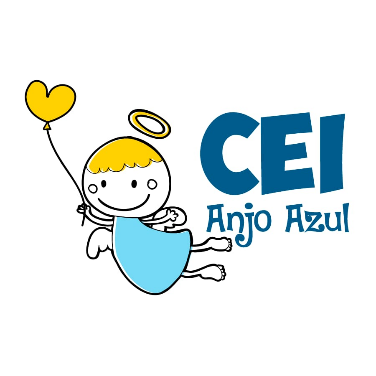 CENTRO DE EDUCAÇÃO INFANTIL ANJO AZULRua 31 de Março/nº 1508Lacerdópolis – SCCEP: 89660 000 Fone: (49) 3552 0279Coordenadora: Marizane Dall’OrsolettaE mail: ceianjoazullacerdopolis@gmail.com Blog: www.ceianjoazul.blogspot.comARTES – PROFESSORA ANA CAROLINE SEMANA: 26/10 Á 29/10(2 HORAS SEMANAIS- PLATAFORMA/WHATSAPP)PRÉ lSUGESTÃO DE ATIVIDADE:HISTÓRIA: O HOMEM QUE AMAVA CAIXASASSISTA AO VÍDEO DA HISTÓRIA DISPONÍVEL NO LINK: https://www.youtube.com/watch?v=kYTM02gZArw OUVIR HISTÓRIAS É MUITO BOM! APÓS ASSISTIR A HISTÓRIA CONVERSE COM SEUS FAMÍLIARES SOBRE O QUE CONTOU A HISTÓRIA? QUAIS OS PERSONAGENS? O QUE FOI CONSTRUIDO?AGORA USE A CRIATIVIDADE E A IMAGINAÇÃO PARA CRIAR BRINQUEDOS COM CAIXAS.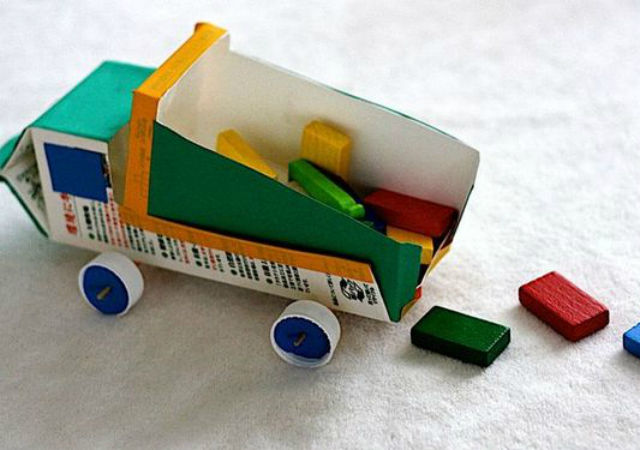 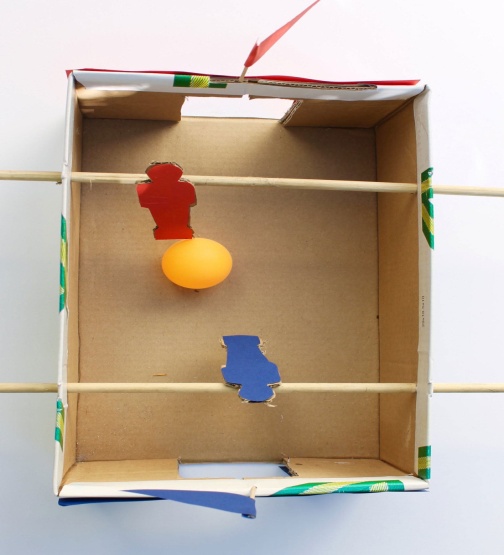 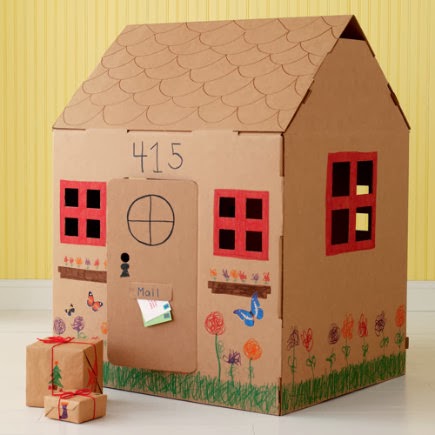 DECORE SEU BRINQUEDO DO JEITO QUE PREFERIR E COM OS MATERIAIS QUE TENHA EM CASA.DUVIRTA - SE BRINCANDO, ÓTIMA ARTE!